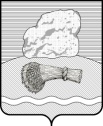 РОССИЙСКАЯ ФЕДЕРАЦИЯКалужская областьДуминичский районАдминистрация сельского поселения «СЕЛО    ЧЕРНЫШЕНО» ПОСТАНОВЛЕНИЕ06 июня 2019 года                                                                             № 31Об установлении особого противопожарного  режима на территории сельского поселения«Село Чернышено»   В соответствии с Федеральным законом от 21.12.1994 №69-ФЗ «О пожарной безопасности», от 06.10.2003 №131-ФЗ «Об общих принципах организации местного самоуправления в Российской Федерации», законом Калужской области от 22.05.2001 №36-ОЗ «О пожарной безопасности в Калужской облас-ти, руководствуясь Уставом сельского поселения администрация сельского поселения «Село Чернышено»ПОСТАНОВЛЯЕТ:1. Установить на территории сельского поселения «Село Чернышено» особый противопожарный режим с 06 июня по 06 июля 2019 года.2. Провести следующие мероприятия пожарной безопасности в период особого противопожарного режима на территории сельского поселения «Село Чернышено»:1.1. Очистить территории населенных пунктов от мусора и сухой травы;1.2. Провести разъяснительную работу о мерах пожарной безопасности и действиях в случае пожара;1.3. Обеспечить свободный доступ пожарной техники к источникам противопожарного  водоснабжения;1.4. На период действия особого противопожарного режима запретить проведение пожароопасных работ, в том числе проведение сельскохозяйственных палов, сжигание мусора и порубочных остатков, выжигание сухой растительности, разведение костров на землях всех категорий.3. Разместить настоящее Постановление на официальном сайте органов местного самоуправления сельского поселения «Село Чернышено» http://chernisheno.ru/.          Глава администрации                                            Эвергетова Т.Н.